МОУ «Средняя общеобразовательная школа № 6» г.о.СаранскИНДИВИДУАЛЬНЫЙ ОБРАЗОВАТЕЛЬНЫЙ МАРШРУТ учителя физической культуры и ОБЖКОБЗЕВА ВЛАДИМИРА ЮРЬЕВИЧА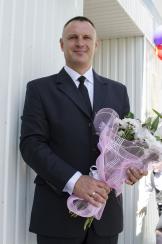 Дата рождения: 28.11.1971г.Общий стаж: 25летСтаж педагогической работы: 25летДанные об образовании: МГПИ им.М.Е. Евсевьева, 1993г. по специальности «Физическая культура», квалификация «учитель»Дата прохождения последнего аттестационного оценивания: высшая категория  приказ МО РМ от 22.12.2015 г. №1231КПК: 1) КПК « Особенности содержания и методики преподавания физической культуры и ОБЖ в условиях реализации ФГОС ОО» , 108 часов от 25.02.2015г.Награды: Почетная грамота МО и науки Российской Федерации от 31.08.2015 №782/к-нДата составления ИОМ: 08.11.2018Пояснительная запискаИндивидуальная методическая проблема:«Развитие двигательной активности посредством спортивных игр».Цель:– Расширение и углубление знаний методов обучения и воспитания, применяемых в предметной области «Физическая культура  и ОБЖ» для физического развития обучающихся.Задачи:изучить учебно-методическую литературу;изучить опыт педагогов, школы, района, республики, страны;развивать познавательный интерес школьников через спортивные игры, внеклассную работу. применять дифференцированный и индивидуальный подход к обучающимся при проведении всех форм контроля за знаниями обучающихся. совершенствовать системы диагностики и мониторинга развития личностной сферы - мониторинг физической подготовленности.Предполагаемый результат:повысить теоретический, методический уровень педагога, профессиональное мастерство и компетентность;планировать собственную профессиональную деятельность с учетом программы развития образовательного учреждения и личных профессиональных интересов на достаточно продолжительный период времени, достичь стабильных результатов освоения обучающимися образовательных программ;повышение уровня компетентности в области ИКТ;повышение положительной мотивации обучения;активизация самостоятельности и двигательной активности учащихся;повышение качества знаний;рост участия обучающихся в спортивных соревнованиях и олимпиадах.Дорожная карта ИОМЗаместитель директора по учебно-воспитательной работе                                                                           С.В.Буртякова№Направление деятельностиСодержание деятельностиДостигнутые результатыФормы презентации достиженийПовышение квалификационного уровняПрохождение курсов повышения квалификации (на февраль  2019 г.)Повышение квалификационного уровняПосещение уроков, мастер-классов учителей физической культуры и ОБЖУчастие в деятельности профессиональных сообществУчастие в школьных, городских и республиканских семинарах.Прослушивание вебинаров.СертификатУчастие в деятельности профессиональных сообществУчастие в работе ШМО, пед.советов, производственных совещаний.Своевременное оформление документации, Публикация методических разработок.Участие в деятельности профессиональных сообществДневник.руУчастие в деятельности профессиональных сообществNsportal (социальная сеть работников образования)Методическая работаСоздание технологических карт уроковМетодическая работаРазработка  календарно-тематического планирования по предметам  физической культуры и ОБЖКалендарно-тематическое планированиеБумажный и электронный варианты программыМетодическая работаПредставление инновационного опыта (открытые уроки, мастер-классы, публикации, участие в профессиональных конкурсах)Материалы обобщения педагогического опытаРабота по самообразованиюРабота по теме самообразованияОтчет по реализации плана работы по самообразованиюРабота по самообразованиюОбсуждение проблем самообразования и повышения качества образования на заседаниях методического совета, методических объединений учителейРабота по самообразованиюСамоанализ профессиональной деятельности